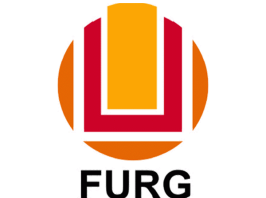 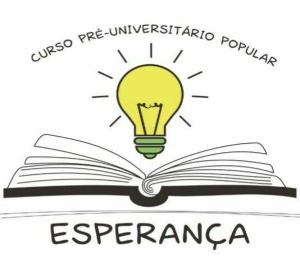 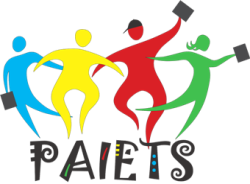 Selecionados para turma regular 2018Início em 09/04 às 19h na Escola Silva GamaÁgatha Carvalho CorsoAlex de Conto ZampironAndressa dos Santos SchimanskiAndreza Alves GarciaAnna Alice Hernandes SantosBruna Riegert SouzaCamila Selig CoelhoCarolina Isabel Maciel de Oliveira GomesCleber Santos da CostaDanivanPogozelski de Souza FilhoEduarda Braga de SouzaErika Rodrigues MarquesEstefani Conceição CardosoFernando Lucas Machado da Silva Giulia Quintana NunesGlauber Furtado CostaIsadora Lemos LealJean Carlo Souza RodriguesJoanna Fonseca dos SantosJoão Pedro CopelloObiedoJorge Antonio Silveira de OliveiraJuan Santos NascimentoKeller Lima RodriguesLaura GabriellyKistt de OliveiraLiliana Silvana Pereira FiussenLuiz Viniciusde Castro Vieira da RochaMarcely Moreira PozzedinMariana Alves VieiraMônica de Araújo SarkisNatália Nadine Oliveira GoulartNicole Francine Oliveira GoulartPamela Rodrigues PinheiroPablo de Almeida LealRafaela Marques RochaRafaela Sandin de SouzaSibele Mattos MachadoSilvio Ronei Fonseca SantosVitória de Medeiros SouzaConvidamos a todos os/as seleciandos/as a levar algum alimento/refresco para nossa recepção nos primeiros momentos da aulaCurso Pré-Universitário Popular Esperança